АНКЕТА ДЛЯ СОЗДАНИЯ ЛИЧНОГО ПРОФИЛЯ ВРАЧА НА САЙТЕ НАЦИОНАЛЬНОЙ АССОЦИАЦИИ ЗАСЛУЖЕННЫХ ВРАЧЕЙ И НАСТАВНИКОВWWW.NAZVR.RU        «___» ________________ 2020 г.      _____________/ _________________________/                                                                        (подпись)               (расшифровка подписи)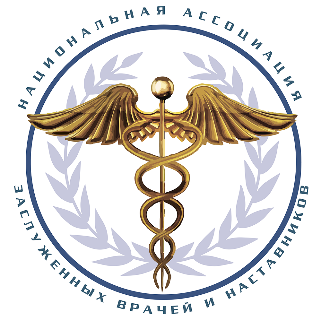 НАЦИОНАЛЬНАЯ АССОЦИАЦИЯ ЗАСЛУЖЕННЫХ ВРАЧЕЙ И НАСТАВНИКОВ129110, г. Москва, ул. Щепкина, д. 61/2, корп. 2, этаж 6, офис 7                     Почтовый адрес: 105066, г. Москва, ул. Нижняя Красносельская, д. 40/12, корпус 20, офис 614 тел. +7(495) 235-90-03, e-mail: info@nazvr.ru, сайт: www.nazvrf.ru1Фамилия1Имя1Отчество2Дата и место рождения3Сведения об образованииУчебное заведение:Дата окончания:3Сведения об образованииУчебное заведение:Дата окончания:4Квалификация1)4Квалификация2)4Квалификация3)5Ученая степень1)5Ученая степень2)5Ученая степень3)6Звание                                     (просим указать дату и номер подтверждающего документа)7Готовность к экспертной работе8Область общественных интересов